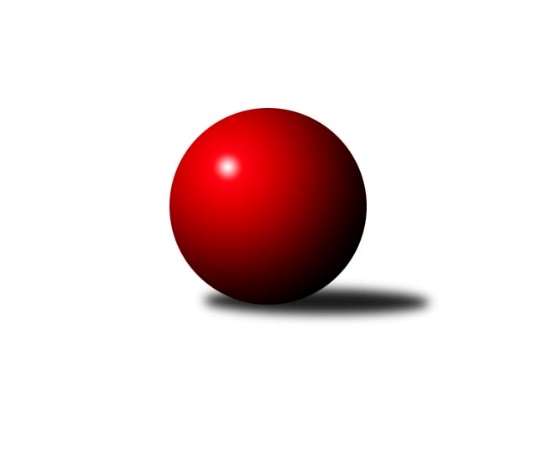 Č.8Ročník 2022/2023	2.2.2023Nejlepšího výkonu v tomto kole: 1633 dosáhlo družstvo: TJ Zubří ˝B˝Meziokresní přebor - Nový Jičín, Přerov, Vsetín 2022/2023Výsledky 8. kolaSouhrnný přehled výsledků:TJ Zubří ˝C˝	- TJ Nový Jičín ˝F˝	5:1	1612:1476	6.0:2.0	30.1.TJ Kelč ˝B˝	- TJ Zubří ˝B˝	2:4	1596:1633	3.0:5.0	2.2.TJ Nový Jičín ˝B˝	- KK Lipník nad Bečvou ˝C˝	1:5	1571:1600	3.0:5.0	2.2.TJ Spartak Bílovec ˝B˝	- TJ Nový Jičín ˝C˝	6:0	1610:1480	7.5:0.5	2.2.Tabulka družstev:	1.	TJ Zubří ˝B˝	8	7	0	1	33.0 : 15.0 	37.0 : 27.0 	 1579	14	2.	KK Lipník nad Bečvou ˝C˝	8	6	0	2	31.0 : 17.0 	35.5 : 28.5 	 1565	12	3.	TJ Nový Jičín ˝C˝	8	5	0	3	23.0 : 25.0 	25.0 : 39.0 	 1484	10	4.	TJ Spartak Bílovec ˝B˝	8	4	0	4	24.5 : 23.5 	38.5 : 25.5 	 1557	8	5.	TJ Kelč ˝B˝	8	4	0	4	24.5 : 23.5 	35.0 : 29.0 	 1551	8	6.	TJ Nový Jičín ˝B˝	8	2	0	6	19.0 : 29.0 	32.0 : 32.0 	 1484	4	7.	TJ Nový Jičín ˝F˝	8	2	0	6	19.0 : 29.0 	27.0 : 37.0 	 1508	4	8.	TJ Zubří ˝C˝	8	2	0	6	18.0 : 30.0 	26.0 : 38.0 	 1483	4Podrobné výsledky kola:	 TJ Zubří ˝C˝	1612	5:1	1476	TJ Nový Jičín ˝F˝	Marek Diviš	 	 187 	 186 		373 	 1:1 	 375 	 	184 	 191		Pavel Hedvíček	Patrik Lacina *1	 	 180 	 242 		422 	 1:1 	 376 	 	205 	 171		Martin Vavroš	Josef Zbranek	 	 216 	 230 		446 	 2:0 	 390 	 	188 	 202		Milan Kučera	Patrik Zepřálka	 	 194 	 177 		371 	 2:0 	 335 	 	175 	 160		Miroslav Makovýrozhodčí:  Vedoucí družstevstřídání: *1 od 51. hodu Václav ZemanNejlepší výkon utkání: 446 - Josef Zbranek	 TJ Kelč ˝B˝	1596	2:4	1633	TJ Zubří ˝B˝	Jiří Janošek	 	 188 	 195 		383 	 0:2 	 437 	 	208 	 229		Jaroslav Adam	Martin Jarábek	 	 196 	 180 		376 	 0:2 	 411 	 	202 	 209		Petr Pavlíček	Stanislav Pitrun	 	 200 	 213 		413 	 2:0 	 382 	 	173 	 209		Vladimír Adámek	Jan Mlčák	 	 213 	 211 		424 	 1:1 	 403 	 	188 	 215		Martin Adamrozhodčí:  Vedoucí družstevNejlepší výkon utkání: 437 - Jaroslav Adam	 TJ Nový Jičín ˝B˝	1571	1:5	1600	KK Lipník nad Bečvou ˝C˝	Martin D´Agnolo	 	 235 	 219 		454 	 2:0 	 407 	 	193 	 214		Kamila Macíková	Miroslav Bár	 	 191 	 180 		371 	 0:2 	 399 	 	198 	 201		Jana Kulhánková	Petr Tichánek	 	 191 	 197 		388 	 0:2 	 394 	 	195 	 199		Vojtěch Onderka	Tomáš Polášek	 	 179 	 179 		358 	 1:1 	 400 	 	178 	 222		Ladislav Mandákrozhodčí:  Vedoucí družstevNejlepší výkon utkání: 454 - Martin D´Agnolo	 TJ Spartak Bílovec ˝B˝	1610	6:0	1480	TJ Nový Jičín ˝C˝	Přemysl Horák	 	 195 	 219 		414 	 2:0 	 356 	 	175 	 181		Josef Tatay	Ota Beňo	 	 190 	 194 		384 	 1.5:0.5 	 345 	 	190 	 155		Vojtěch Vaculík	Miloš Šrot	 	 179 	 216 		395 	 2:0 	 379 	 	173 	 206		Libor Jurečka	Vladimír Štacha	 	 215 	 202 		417 	 2:0 	 400 	 	214 	 186		Vojtěch Gabrielrozhodčí:  Vedoucí družstevNejlepší výkon utkání: 417 - Vladimír ŠtachaPořadí jednotlivců:	jméno hráče	družstvo	celkem	plné	dorážka	chyby	poměr kuž.	Maximum	1.	Ladislav Mandák 	KK Lipník nad Bečvou ˝C˝	417.50	300.8	116.8	9.8	4/4	(445)	2.	Vladimír Štacha 	TJ Spartak Bílovec ˝B˝	415.83	283.7	132.1	5.1	3/3	(447)	3.	Jan Špalek 	KK Lipník nad Bečvou ˝C˝	412.94	289.7	123.3	7.9	4/4	(442)	4.	Přemysl Horák 	TJ Spartak Bílovec ˝B˝	409.97	291.6	118.3	8.1	3/3	(428)	5.	Jan Mlčák 	TJ Kelč ˝B˝	406.67	288.7	118.0	4.7	3/4	(424)	6.	Jiří Janošek 	TJ Kelč ˝B˝	402.56	278.4	124.1	6.9	4/4	(430)	7.	Milan Kučera 	TJ Nový Jičín ˝F˝	402.25	284.8	117.4	7.5	3/3	(436)	8.	Miroslav Bár 	TJ Nový Jičín ˝B˝	398.75	273.7	125.1	6.0	4/4	(440)	9.	Václav Zeman 	TJ Zubří ˝C˝	396.38	279.1	117.3	9.8	4/4	(425)	10.	Vladimír Adámek 	TJ Zubří ˝B˝	395.55	280.9	114.7	10.7	4/4	(415)	11.	Libor Jurečka 	TJ Nový Jičín ˝C˝	395.50	276.2	119.3	7.7	2/3	(431)	12.	Petr Pavlíček 	TJ Zubří ˝B˝	388.06	267.9	120.1	9.4	4/4	(433)	13.	Martin Adam 	TJ Zubří ˝B˝	388.00	281.3	106.8	11.8	3/4	(445)	14.	Stanislav Pitrun 	TJ Kelč ˝B˝	386.00	277.3	108.7	14.7	3/4	(413)	15.	Vojtěch Gabriel 	TJ Nový Jičín ˝C˝	385.27	272.5	112.8	12.4	3/3	(400)	16.	Martin Vavroš 	TJ Nový Jičín ˝F˝	384.89	276.6	108.3	10.3	3/3	(403)	17.	Marie Pavelková 	TJ Kelč ˝B˝	380.11	270.3	109.8	8.3	3/4	(404)	18.	Antonín Pitrun 	TJ Kelč ˝B˝	379.89	273.4	106.4	11.8	3/4	(422)	19.	Miroslav Makový 	TJ Nový Jičín ˝F˝	379.27	277.2	102.1	11.0	3/3	(413)	20.	Jana Kulhánková 	KK Lipník nad Bečvou ˝C˝	377.83	271.8	106.0	11.2	3/4	(411)	21.	Kamila Macíková 	KK Lipník nad Bečvou ˝C˝	376.00	272.0	104.0	11.7	3/4	(407)	22.	Martin D´Agnolo 	TJ Nový Jičín ˝B˝	375.75	263.9	111.8	9.8	3/4	(454)	23.	Jiří Plešek 	TJ Nový Jičín ˝B˝	375.00	281.3	93.7	13.7	3/4	(396)	24.	Patrik Zepřálka 	TJ Zubří ˝C˝	374.56	267.6	107.0	12.3	4/4	(399)	25.	Pavel Hedvíček 	TJ Nový Jičín ˝F˝	374.08	264.3	109.8	11.3	2/3	(411)	26.	Tomáš Polášek 	TJ Nový Jičín ˝B˝	373.38	264.9	108.5	9.1	4/4	(400)	27.	Vojtěch Onderka 	KK Lipník nad Bečvou ˝C˝	372.33	266.9	105.4	11.4	4/4	(436)	28.	Ota Beňo 	TJ Spartak Bílovec ˝B˝	369.00	267.0	102.0	10.0	2/3	(384)	29.	Miloš Šrot 	TJ Spartak Bílovec ˝B˝	365.50	260.1	105.4	12.4	3/3	(415)	30.	Jan Schwarzer 	TJ Nový Jičín ˝C˝	364.00	267.4	96.6	13.7	2/3	(417)	31.	Josef Tatay 	TJ Nový Jičín ˝C˝	363.73	255.4	108.3	12.5	3/3	(399)	32.	Milan Binar 	TJ Spartak Bílovec ˝B˝	363.06	262.9	100.2	13.9	3/3	(387)	33.	Vojtěch Vaculík 	TJ Nový Jičín ˝C˝	360.60	256.9	103.7	13.2	3/3	(407)	34.	Martin Ondrůšek 	TJ Nový Jičín ˝B˝	353.00	256.6	96.4	14.2	4/4	(391)	35.	Marek Diviš 	TJ Zubří ˝C˝	349.25	258.1	91.1	15.6	4/4	(373)	36.	Zdeněk Bordovský 	TJ Nový Jičín ˝F˝	328.33	250.0	78.3	22.5	3/3	(342)		Jaroslav Adam 	TJ Zubří ˝B˝	436.50	285.5	151.0	3.5	2/4	(437)		Roman Janošek 	TJ Zubří ˝C˝	424.00	300.0	124.0	8.0	1/4	(424)		Jaroslav Pavlát 	TJ Zubří ˝B˝	397.00	276.5	120.5	9.0	1/4	(416)		Libor Pšenica 	TJ Zubří ˝B˝	390.67	278.0	112.7	8.7	1/4	(410)		Jakub Pavlica 	TJ Zubří ˝C˝	390.00	274.0	116.0	11.0	1/4	(390)		Martin Jarábek 	TJ Kelč ˝B˝	388.83	274.4	114.4	8.7	2/4	(409)		Robert Jurajda 	TJ Zubří ˝B˝	385.50	287.5	98.0	17.5	2/4	(399)		Josef Zbranek 	TJ Zubří ˝C˝	384.25	273.5	110.8	12.0	2/4	(446)		Radomír Koleček 	TJ Kelč ˝B˝	370.00	264.5	105.5	13.5	2/4	(372)		Marek Křesťan 	TJ Zubří ˝C˝	370.00	271.0	99.0	13.0	2/4	(370)		Radim Krůpa 	TJ Zubří ˝B˝	363.00	265.0	98.0	16.0	1/4	(363)		Josef Chvatík 	TJ Kelč ˝B˝	350.00	254.0	96.0	9.0	1/4	(350)		Tomáš Binek 	TJ Nový Jičín ˝F˝	341.33	249.0	92.3	15.0	1/3	(384)		Jiří Ticháček 	KK Lipník nad Bečvou ˝C˝	340.00	245.0	95.0	11.0	1/4	(340)		Petr Tichánek 	TJ Nový Jičín ˝B˝	338.67	250.7	88.0	16.3	2/4	(388)		Patrik Lacina 	TJ Zubří ˝C˝	299.00	227.5	71.5	17.5	2/4	(313)Sportovně technické informace:Starty náhradníků:registrační číslo	jméno a příjmení 	datum startu 	družstvo	číslo startu22964	Tomáš Polášek	02.02.2023	TJ Nový Jičín ˝B˝	1x
Hráči dopsaní na soupisku:registrační číslo	jméno a příjmení 	datum startu 	družstvo	Program dalšího kola:9. kolo6.2.2023	po	17:00	TJ Zubří ˝B˝ - KK Lipník nad Bečvou ˝C˝	9.2.2023	čt	16:30	TJ Spartak Bílovec ˝B˝ - TJ Nový Jičín ˝F˝	9.2.2023	čt	16:30	TJ Nový Jičín ˝B˝ - TJ Zubří ˝C˝	Nejlepší šestka kola - absolutněNejlepší šestka kola - absolutněNejlepší šestka kola - absolutněNejlepší šestka kola - absolutněNejlepší šestka kola - dle průměru kuželenNejlepší šestka kola - dle průměru kuželenNejlepší šestka kola - dle průměru kuželenNejlepší šestka kola - dle průměru kuželenNejlepší šestka kola - dle průměru kuželenPočetJménoNázev týmuVýkonPočetJménoNázev týmuPrůměr (%)Výkon2xMartin D´AgnoloNový Jičín B4542xMartin D´AgnoloNový Jičín B119.24541xJosef ZbranekZubří C4461xJosef ZbranekZubří C115.814462xJaroslav AdamZubří B4372xJaroslav AdamZubří B112.174372xJan MlčákKelč B4242xJan MlčákKelč B108.844245xVladimír ŠtachaBílovec B4175xVladimír ŠtachaBílovec B108.514174xPřemysl HorákBílovec B4144xPřemysl HorákBílovec B107.73414